8 – zadatakPročitati lekciju „Električni grijač vode“ u udžbeniku (Alfin udžbenik str. 56. – 58. ili udžbenik Školske naklade str.80.-82.) .) te razmisliti o pročitanom, a za dodatno objašnjenje kliknite na sljedeće linkove:https://www.youtube.com/watch?v=KhNaLi82Vlk&list=PL9Mz0Kqh3YKrVbhglgg6PPt9zzBE1sJy1&index=5&t=0s , te :https://skole.sum.ba/lekcije/166 Za sva eventualna pitanja/nejasnoće vezane za nastavnu jedinicu slobodno mi se javite e - mailom na darkve@live.com.Također pozivam one koji nisu poslali prošlu vježbu da to učine čim prije. Vježbe ću pregledati i ocijeniti.Nastavnoj jedinici pristupite maksimalno ozbiljno odgovorno, idući put ponovno šaljem vježbu.Također u bilježnicu zapisati sljedeće: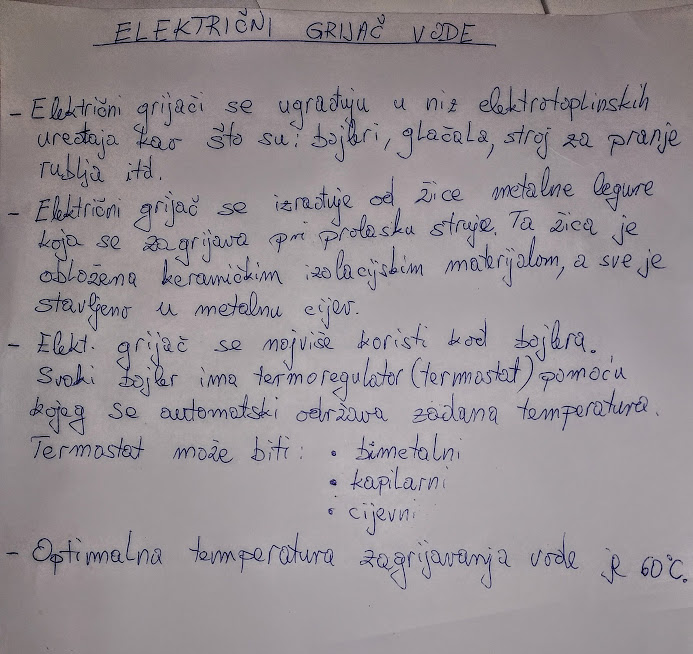 